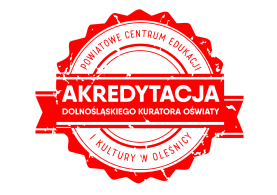 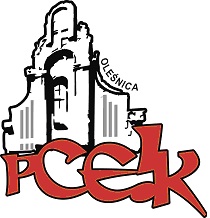 ZAPRASZAMY NA SPOTKANIE SIECI WSPÓŁPRACY I SAMOKSZTAŁCENIA NAUCZYCIELI PRZEDMIOTÓW ZAWODOWYCHAdresaci  nauczyciele przedmiotów ekonomicznych oraz podstaw przedsiębiorczości - uczestnicy sieciCel Zapoznanie nauczycieli ze zmianami w zakresie prawa podatkowegoPROGRAM SZKOLENIA: JPK dla mikroprzedsiębiorcy  zmiany w podatku dochodowym od osób fizycznych  model podzielonej płatnościTermin szkolenia –   5 kwietnia 2018 r. godzina: 15:30Czas trwania – 3 godziny dydaktyczneKoordynator sieci:  Anna KocikOsoba prowadząca: pracownik Urzędu SkarbowegoWarunki udziału w spotkaniu:Członków sieci prosimy o potwierdzenie obecności na szkoleniu telefonicznie (tel.  071 314 01 72) do 04.04.2018 r.Odpłatność:ODPŁATNOŚĆ DLA CZŁONKÓW SIECISpotkanie organizacyjne i kolejne, w tym warsztatowe (prowadzone przez koordynatora lub eksperta zewnętrznego):nauczyciele z placówek oświatowych prowadzonych przez Miasta i Gminy, które podpisały                     z PCEiK porozumienie w sprawie finansowania doskonalenia zawodowego nauczycieli na 2018 rok   oraz z placówek prowadzonych przez Starostwo Powiatowe w Oleśnicy – bezpłatnie.vertenauczyciele z placówek oświatowych prowadzonych przez Miasta i Gminy, które nie podpisały                z PCEiK porozumienia w sprawie finansowania doskonalenia zawodowego nauczycieli na 2018 rok  – 100 zł/jedno spotkanie.*  w przypadku form liczących nie więcej niż 4 godziny dydaktyczne i realizowanych przez konsultanta/doradcę  metodycznego zatrudnionego w PCEiK.Wpłaty na konto bankowe Numer konta: 26 9584 0008 2001 0011 4736 0005Rezygnacja z udziału w formie doskonalenia musi nastąpić w formie pisemnej (np. e-mail), najpóźniej na 3 dni robocze przed rozpoczęciem szkolenia. Rezygnacja w terminie późniejszym wiąże się z koniecznością pokrycia kosztów organizacyjnych w wysokości 50%. Nieobecność na szkoleniu lub konferencji nie zwalnia z dokonania opłaty.